Publicado en Barcelona el 20/01/2023 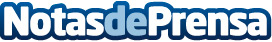 Transgourmet consolida su crecimiento con la apertura de 84 supermercados franquiciados en 2022Estas aperturas avalan la solidez de su línea de Retail con más de 800 centros, bajo las enseñas Suma, Proxim y SparDatos de contacto:Comunicación de Transgourmet Ibérica972 52 70 00Nota de prensa publicada en: https://www.notasdeprensa.es/transgourmet-consolida-su-crecimiento-con-la-apertura-de-84-supermercados-franquiciados-en-2022 Categorias: Nacional Consumo http://www.notasdeprensa.es